Obec Milovice u Hořic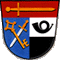 Milovice u Hořic č. 46, 508 01 HořiceTelefony:  724 103 153 či 602 517 067; ID DS: kfga9h3E-mail:  obecni.urad@miloviceuhoric.cz nebo vhruska8@seznam.czOZNÁMENÍO stanovení minimálního počtu členů okrskové volební komisepro volbu prezidenta České republiky,která se bude konat ve dnech 13. -14. ledna 2023 (I. kolo),a případné II. kolo 27. -28. ledna 2023V souladu s ustanovením § 14 odst. 1 písm. c) zákona č.275/2012 Sb., o volbě prezidenta republiky a o změně některých zákonů, ve znění pozdějších předpisů, stanovujipro volbu prezidenta České republiky, která se bude konat ve dnech 13. -14. ledna 2023 (I. kolo) a případné II. kolo 27. -28. ledna 2023 minimální počet členů okrskové volební komise takto: Okrsková volební komise pro volební okrsek č. 1 bude šestičlenná.V Milovicích u Hořic dne 8. 11. 2022                                                                                                               Vlastimil Hruška                                                                                                               Starosta                                                                                                               Tel: 731 493 891